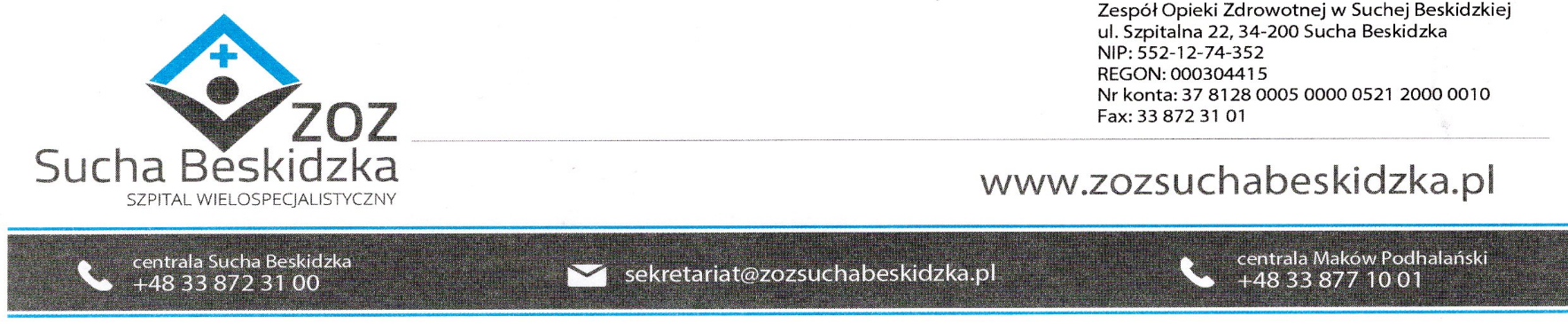 Znak: ZOZ.V.010/DZP/82/22                                     Sucha Beskidzka dnia 12.02.2024r.      Dotyczy: Zorganizowania wycieczek dla pracowników Zespołu Opieki Zdrowotnej w Suchej Beskidzkiej z dofinansowaniem z Zakładowego Funduszu Świadczeń Socjalnych Pakiet nr 1-Wycieczka do Portugalii i Hiszpanii  Pakiet nr 2- Wycieczka do NorwegiiDyrekcja Zespołu Opieki Zdrowotnej w Suchej Beskidzkiej odpowiada na poniższe pytanie:Czy dopuszczacie Państwo możliwość zastosowania przesiadkowych połączeń lotniczych bądź nieznaczną zmianę terminu wyjazdu do Portugalii i Hiszpanii ( 1 dzień krócej), aby skorzystać z połączenia bezpośredniego? Odp. Zamawiający dopuszcza międzylądowanie ( termin oczekiwania na dalsze połączenie nie może być dłuższy niż 3 godziny), nie dopuszcza zmiany terminu i skrócenia trwania wycieczki.